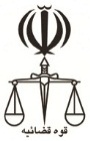 مشخصات طرفیننامنام خانوادگینام پدرسنشغل محل اقامت محل اقامتخواهانخواندهوکیل یا نماینده قانونیخواسته یا موضوع و بهای آنالزام به تنظيم سند رسمي انتقال پلاك ثبتي      /     بخش  "شماره ونام شهرستان" و نيز تحويل مبيع مقوم به      ريال به انضمام كليه خسارات قانوني با صدور دستور موقت  الزام به تنظيم سند رسمي انتقال پلاك ثبتي      /     بخش  "شماره ونام شهرستان" و نيز تحويل مبيع مقوم به      ريال به انضمام كليه خسارات قانوني با صدور دستور موقت  الزام به تنظيم سند رسمي انتقال پلاك ثبتي      /     بخش  "شماره ونام شهرستان" و نيز تحويل مبيع مقوم به      ريال به انضمام كليه خسارات قانوني با صدور دستور موقت  الزام به تنظيم سند رسمي انتقال پلاك ثبتي      /     بخش  "شماره ونام شهرستان" و نيز تحويل مبيع مقوم به      ريال به انضمام كليه خسارات قانوني با صدور دستور موقت  الزام به تنظيم سند رسمي انتقال پلاك ثبتي      /     بخش  "شماره ونام شهرستان" و نيز تحويل مبيع مقوم به      ريال به انضمام كليه خسارات قانوني با صدور دستور موقت  الزام به تنظيم سند رسمي انتقال پلاك ثبتي      /     بخش  "شماره ونام شهرستان" و نيز تحويل مبيع مقوم به      ريال به انضمام كليه خسارات قانوني با صدور دستور موقت  الزام به تنظيم سند رسمي انتقال پلاك ثبتي      /     بخش  "شماره ونام شهرستان" و نيز تحويل مبيع مقوم به      ريال به انضمام كليه خسارات قانوني با صدور دستور موقت  دلایل ومنضمات دادخواست( مدارک )كپي مصدق:  1- قرارداد مورخ      ، 2- پايان كار، 3-گواهي دفترخانه، 4- دليل پرداخت ثمن، 4- استعلام ثبتي5- صورتمجلس تفكيكي عندالوجود، 6- استعلام ثبتيكپي مصدق:  1- قرارداد مورخ      ، 2- پايان كار، 3-گواهي دفترخانه، 4- دليل پرداخت ثمن، 4- استعلام ثبتي5- صورتمجلس تفكيكي عندالوجود، 6- استعلام ثبتيكپي مصدق:  1- قرارداد مورخ      ، 2- پايان كار، 3-گواهي دفترخانه، 4- دليل پرداخت ثمن، 4- استعلام ثبتي5- صورتمجلس تفكيكي عندالوجود، 6- استعلام ثبتيكپي مصدق:  1- قرارداد مورخ      ، 2- پايان كار، 3-گواهي دفترخانه، 4- دليل پرداخت ثمن، 4- استعلام ثبتي5- صورتمجلس تفكيكي عندالوجود، 6- استعلام ثبتيكپي مصدق:  1- قرارداد مورخ      ، 2- پايان كار، 3-گواهي دفترخانه، 4- دليل پرداخت ثمن، 4- استعلام ثبتي5- صورتمجلس تفكيكي عندالوجود، 6- استعلام ثبتيكپي مصدق:  1- قرارداد مورخ      ، 2- پايان كار، 3-گواهي دفترخانه، 4- دليل پرداخت ثمن، 4- استعلام ثبتي5- صورتمجلس تفكيكي عندالوجود، 6- استعلام ثبتيكپي مصدق:  1- قرارداد مورخ      ، 2- پايان كار، 3-گواهي دفترخانه، 4- دليل پرداخت ثمن، 4- استعلام ثبتي5- صورتمجلس تفكيكي عندالوجود، 6- استعلام ثبتيشرح دادخواست                                                                                          ریاست محترم دادگاه	باسلام احتراماً به استحضارمي رساند:اينجانب به نشاني مذكور برابر قرارداد مورخ     ،‌      دانگ      باب خانه جزء پلاك ثبتي      /      بخش "شماره و نام شهرستان" را از خوانده/خواندگان خريداري نموده و بهاي آن نيز پرداخت شده است. عليرغم ايفاء تعهداتم بعنوان خريدار، متأسفانه خوانده/خواندگان مذكور از اجراي مفاد قراردادي خود امتناع نموده‌اند. اينك اولاً پيش از حلول جلسه رسيدگي صدور دستور استعلام ثبتي و صدور گواهي توسط دفتر دادگاه جهت اخذ تأييديه  حضور در دفترخانه و با وصول پاسخ استعلام صدور دستور موقت بر منع نقل و انتقال پلاك مذكور استدعا مي شود. ثانياً با عنايت به مراتب فوق و امتناع خوانده/خواندگان از اجراي مفاد قرارداد، صدور حكم محكوميت ايشان به تنظيم سند رسمي انتقال مورد معامله و تحويل مبيع به اينجانب به استناد مواد 10، 220 الي 225، 238، 239 و 1301 قانون مدني به انضمام جميع لوازم و لواحق شرعيه و عرفيه و خسارات و هزينه دادرسي درخواست مي گردد.شرح دادخواست                                                                                          ریاست محترم دادگاه	باسلام احتراماً به استحضارمي رساند:اينجانب به نشاني مذكور برابر قرارداد مورخ     ،‌      دانگ      باب خانه جزء پلاك ثبتي      /      بخش "شماره و نام شهرستان" را از خوانده/خواندگان خريداري نموده و بهاي آن نيز پرداخت شده است. عليرغم ايفاء تعهداتم بعنوان خريدار، متأسفانه خوانده/خواندگان مذكور از اجراي مفاد قراردادي خود امتناع نموده‌اند. اينك اولاً پيش از حلول جلسه رسيدگي صدور دستور استعلام ثبتي و صدور گواهي توسط دفتر دادگاه جهت اخذ تأييديه  حضور در دفترخانه و با وصول پاسخ استعلام صدور دستور موقت بر منع نقل و انتقال پلاك مذكور استدعا مي شود. ثانياً با عنايت به مراتب فوق و امتناع خوانده/خواندگان از اجراي مفاد قرارداد، صدور حكم محكوميت ايشان به تنظيم سند رسمي انتقال مورد معامله و تحويل مبيع به اينجانب به استناد مواد 10، 220 الي 225، 238، 239 و 1301 قانون مدني به انضمام جميع لوازم و لواحق شرعيه و عرفيه و خسارات و هزينه دادرسي درخواست مي گردد.شرح دادخواست                                                                                          ریاست محترم دادگاه	باسلام احتراماً به استحضارمي رساند:اينجانب به نشاني مذكور برابر قرارداد مورخ     ،‌      دانگ      باب خانه جزء پلاك ثبتي      /      بخش "شماره و نام شهرستان" را از خوانده/خواندگان خريداري نموده و بهاي آن نيز پرداخت شده است. عليرغم ايفاء تعهداتم بعنوان خريدار، متأسفانه خوانده/خواندگان مذكور از اجراي مفاد قراردادي خود امتناع نموده‌اند. اينك اولاً پيش از حلول جلسه رسيدگي صدور دستور استعلام ثبتي و صدور گواهي توسط دفتر دادگاه جهت اخذ تأييديه  حضور در دفترخانه و با وصول پاسخ استعلام صدور دستور موقت بر منع نقل و انتقال پلاك مذكور استدعا مي شود. ثانياً با عنايت به مراتب فوق و امتناع خوانده/خواندگان از اجراي مفاد قرارداد، صدور حكم محكوميت ايشان به تنظيم سند رسمي انتقال مورد معامله و تحويل مبيع به اينجانب به استناد مواد 10، 220 الي 225، 238، 239 و 1301 قانون مدني به انضمام جميع لوازم و لواحق شرعيه و عرفيه و خسارات و هزينه دادرسي درخواست مي گردد.شرح دادخواست                                                                                          ریاست محترم دادگاه	باسلام احتراماً به استحضارمي رساند:اينجانب به نشاني مذكور برابر قرارداد مورخ     ،‌      دانگ      باب خانه جزء پلاك ثبتي      /      بخش "شماره و نام شهرستان" را از خوانده/خواندگان خريداري نموده و بهاي آن نيز پرداخت شده است. عليرغم ايفاء تعهداتم بعنوان خريدار، متأسفانه خوانده/خواندگان مذكور از اجراي مفاد قراردادي خود امتناع نموده‌اند. اينك اولاً پيش از حلول جلسه رسيدگي صدور دستور استعلام ثبتي و صدور گواهي توسط دفتر دادگاه جهت اخذ تأييديه  حضور در دفترخانه و با وصول پاسخ استعلام صدور دستور موقت بر منع نقل و انتقال پلاك مذكور استدعا مي شود. ثانياً با عنايت به مراتب فوق و امتناع خوانده/خواندگان از اجراي مفاد قرارداد، صدور حكم محكوميت ايشان به تنظيم سند رسمي انتقال مورد معامله و تحويل مبيع به اينجانب به استناد مواد 10، 220 الي 225، 238، 239 و 1301 قانون مدني به انضمام جميع لوازم و لواحق شرعيه و عرفيه و خسارات و هزينه دادرسي درخواست مي گردد.شرح دادخواست                                                                                          ریاست محترم دادگاه	باسلام احتراماً به استحضارمي رساند:اينجانب به نشاني مذكور برابر قرارداد مورخ     ،‌      دانگ      باب خانه جزء پلاك ثبتي      /      بخش "شماره و نام شهرستان" را از خوانده/خواندگان خريداري نموده و بهاي آن نيز پرداخت شده است. عليرغم ايفاء تعهداتم بعنوان خريدار، متأسفانه خوانده/خواندگان مذكور از اجراي مفاد قراردادي خود امتناع نموده‌اند. اينك اولاً پيش از حلول جلسه رسيدگي صدور دستور استعلام ثبتي و صدور گواهي توسط دفتر دادگاه جهت اخذ تأييديه  حضور در دفترخانه و با وصول پاسخ استعلام صدور دستور موقت بر منع نقل و انتقال پلاك مذكور استدعا مي شود. ثانياً با عنايت به مراتب فوق و امتناع خوانده/خواندگان از اجراي مفاد قرارداد، صدور حكم محكوميت ايشان به تنظيم سند رسمي انتقال مورد معامله و تحويل مبيع به اينجانب به استناد مواد 10، 220 الي 225، 238، 239 و 1301 قانون مدني به انضمام جميع لوازم و لواحق شرعيه و عرفيه و خسارات و هزينه دادرسي درخواست مي گردد.شرح دادخواست                                                                                          ریاست محترم دادگاه	باسلام احتراماً به استحضارمي رساند:اينجانب به نشاني مذكور برابر قرارداد مورخ     ،‌      دانگ      باب خانه جزء پلاك ثبتي      /      بخش "شماره و نام شهرستان" را از خوانده/خواندگان خريداري نموده و بهاي آن نيز پرداخت شده است. عليرغم ايفاء تعهداتم بعنوان خريدار، متأسفانه خوانده/خواندگان مذكور از اجراي مفاد قراردادي خود امتناع نموده‌اند. اينك اولاً پيش از حلول جلسه رسيدگي صدور دستور استعلام ثبتي و صدور گواهي توسط دفتر دادگاه جهت اخذ تأييديه  حضور در دفترخانه و با وصول پاسخ استعلام صدور دستور موقت بر منع نقل و انتقال پلاك مذكور استدعا مي شود. ثانياً با عنايت به مراتب فوق و امتناع خوانده/خواندگان از اجراي مفاد قرارداد، صدور حكم محكوميت ايشان به تنظيم سند رسمي انتقال مورد معامله و تحويل مبيع به اينجانب به استناد مواد 10، 220 الي 225، 238، 239 و 1301 قانون مدني به انضمام جميع لوازم و لواحق شرعيه و عرفيه و خسارات و هزينه دادرسي درخواست مي گردد.شرح دادخواست                                                                                          ریاست محترم دادگاه	باسلام احتراماً به استحضارمي رساند:اينجانب به نشاني مذكور برابر قرارداد مورخ     ،‌      دانگ      باب خانه جزء پلاك ثبتي      /      بخش "شماره و نام شهرستان" را از خوانده/خواندگان خريداري نموده و بهاي آن نيز پرداخت شده است. عليرغم ايفاء تعهداتم بعنوان خريدار، متأسفانه خوانده/خواندگان مذكور از اجراي مفاد قراردادي خود امتناع نموده‌اند. اينك اولاً پيش از حلول جلسه رسيدگي صدور دستور استعلام ثبتي و صدور گواهي توسط دفتر دادگاه جهت اخذ تأييديه  حضور در دفترخانه و با وصول پاسخ استعلام صدور دستور موقت بر منع نقل و انتقال پلاك مذكور استدعا مي شود. ثانياً با عنايت به مراتب فوق و امتناع خوانده/خواندگان از اجراي مفاد قرارداد، صدور حكم محكوميت ايشان به تنظيم سند رسمي انتقال مورد معامله و تحويل مبيع به اينجانب به استناد مواد 10، 220 الي 225، 238، 239 و 1301 قانون مدني به انضمام جميع لوازم و لواحق شرعيه و عرفيه و خسارات و هزينه دادرسي درخواست مي گردد.شرح دادخواست                                                                                          ریاست محترم دادگاه	باسلام احتراماً به استحضارمي رساند:اينجانب به نشاني مذكور برابر قرارداد مورخ     ،‌      دانگ      باب خانه جزء پلاك ثبتي      /      بخش "شماره و نام شهرستان" را از خوانده/خواندگان خريداري نموده و بهاي آن نيز پرداخت شده است. عليرغم ايفاء تعهداتم بعنوان خريدار، متأسفانه خوانده/خواندگان مذكور از اجراي مفاد قراردادي خود امتناع نموده‌اند. اينك اولاً پيش از حلول جلسه رسيدگي صدور دستور استعلام ثبتي و صدور گواهي توسط دفتر دادگاه جهت اخذ تأييديه  حضور در دفترخانه و با وصول پاسخ استعلام صدور دستور موقت بر منع نقل و انتقال پلاك مذكور استدعا مي شود. ثانياً با عنايت به مراتب فوق و امتناع خوانده/خواندگان از اجراي مفاد قرارداد، صدور حكم محكوميت ايشان به تنظيم سند رسمي انتقال مورد معامله و تحويل مبيع به اينجانب به استناد مواد 10، 220 الي 225، 238، 239 و 1301 قانون مدني به انضمام جميع لوازم و لواحق شرعيه و عرفيه و خسارات و هزينه دادرسي درخواست مي گردد.                                  محل امضاء  - مهر  - اثر انگشت                                   محل امضاء  - مهر  - اثر انگشت                                   محل امضاء  - مهر  - اثر انگشت                                   محل امضاء  - مهر  - اثر انگشت                                   محل امضاء  - مهر  - اثر انگشت                                   محل امضاء  - مهر  - اثر انگشت                                   محل امضاء  - مهر  - اثر انگشت محل نقش تمبرشماره و تاریخ ثبت دادخواستشماره و تاریخ ثبت دادخواستریاست محترم شعبه  .............................................        دادگاه .......................................................................................... رسیدگی فرمائیدنام و نام خانوادگی  ارجاع  کننده ........................................................................................................................................................................                                                                   تاریخ ........................................ و امضاءریاست محترم شعبه  .............................................        دادگاه .......................................................................................... رسیدگی فرمائیدنام و نام خانوادگی  ارجاع  کننده ........................................................................................................................................................................                                                                   تاریخ ........................................ و امضاءریاست محترم شعبه  .............................................        دادگاه .......................................................................................... رسیدگی فرمائیدنام و نام خانوادگی  ارجاع  کننده ........................................................................................................................................................................                                                                   تاریخ ........................................ و امضاءریاست محترم شعبه  .............................................        دادگاه .......................................................................................... رسیدگی فرمائیدنام و نام خانوادگی  ارجاع  کننده ........................................................................................................................................................................                                                                   تاریخ ........................................ و امضاءریاست محترم شعبه  .............................................        دادگاه .......................................................................................... رسیدگی فرمائیدنام و نام خانوادگی  ارجاع  کننده ........................................................................................................................................................................                                                                   تاریخ ........................................ و امضاءمحل نقش تمبر